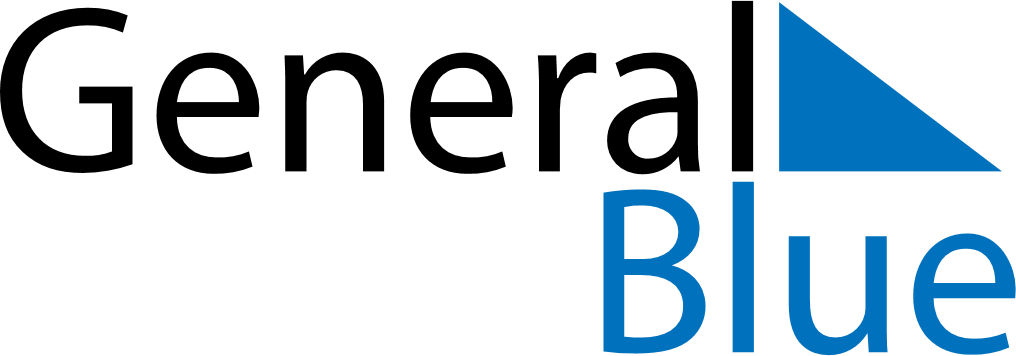 September 2024September 2024September 2024September 2024September 2024September 2024Cermenate, Lombardy, ItalyCermenate, Lombardy, ItalyCermenate, Lombardy, ItalyCermenate, Lombardy, ItalyCermenate, Lombardy, ItalyCermenate, Lombardy, ItalySunday Monday Tuesday Wednesday Thursday Friday Saturday 1 2 3 4 5 6 7 Sunrise: 6:44 AM Sunset: 8:02 PM Daylight: 13 hours and 17 minutes. Sunrise: 6:46 AM Sunset: 8:00 PM Daylight: 13 hours and 14 minutes. Sunrise: 6:47 AM Sunset: 7:58 PM Daylight: 13 hours and 11 minutes. Sunrise: 6:48 AM Sunset: 7:56 PM Daylight: 13 hours and 8 minutes. Sunrise: 6:49 AM Sunset: 7:54 PM Daylight: 13 hours and 5 minutes. Sunrise: 6:51 AM Sunset: 7:53 PM Daylight: 13 hours and 1 minute. Sunrise: 6:52 AM Sunset: 7:51 PM Daylight: 12 hours and 58 minutes. 8 9 10 11 12 13 14 Sunrise: 6:53 AM Sunset: 7:49 PM Daylight: 12 hours and 55 minutes. Sunrise: 6:54 AM Sunset: 7:47 PM Daylight: 12 hours and 52 minutes. Sunrise: 6:55 AM Sunset: 7:45 PM Daylight: 12 hours and 49 minutes. Sunrise: 6:57 AM Sunset: 7:43 PM Daylight: 12 hours and 46 minutes. Sunrise: 6:58 AM Sunset: 7:41 PM Daylight: 12 hours and 43 minutes. Sunrise: 6:59 AM Sunset: 7:39 PM Daylight: 12 hours and 39 minutes. Sunrise: 7:00 AM Sunset: 7:37 PM Daylight: 12 hours and 36 minutes. 15 16 17 18 19 20 21 Sunrise: 7:02 AM Sunset: 7:35 PM Daylight: 12 hours and 33 minutes. Sunrise: 7:03 AM Sunset: 7:33 PM Daylight: 12 hours and 30 minutes. Sunrise: 7:04 AM Sunset: 7:31 PM Daylight: 12 hours and 27 minutes. Sunrise: 7:05 AM Sunset: 7:29 PM Daylight: 12 hours and 23 minutes. Sunrise: 7:07 AM Sunset: 7:27 PM Daylight: 12 hours and 20 minutes. Sunrise: 7:08 AM Sunset: 7:25 PM Daylight: 12 hours and 17 minutes. Sunrise: 7:09 AM Sunset: 7:23 PM Daylight: 12 hours and 14 minutes. 22 23 24 25 26 27 28 Sunrise: 7:10 AM Sunset: 7:22 PM Daylight: 12 hours and 11 minutes. Sunrise: 7:12 AM Sunset: 7:20 PM Daylight: 12 hours and 8 minutes. Sunrise: 7:13 AM Sunset: 7:18 PM Daylight: 12 hours and 4 minutes. Sunrise: 7:14 AM Sunset: 7:16 PM Daylight: 12 hours and 1 minute. Sunrise: 7:15 AM Sunset: 7:14 PM Daylight: 11 hours and 58 minutes. Sunrise: 7:17 AM Sunset: 7:12 PM Daylight: 11 hours and 55 minutes. Sunrise: 7:18 AM Sunset: 7:10 PM Daylight: 11 hours and 52 minutes. 29 30 Sunrise: 7:19 AM Sunset: 7:08 PM Daylight: 11 hours and 48 minutes. Sunrise: 7:20 AM Sunset: 7:06 PM Daylight: 11 hours and 45 minutes. 